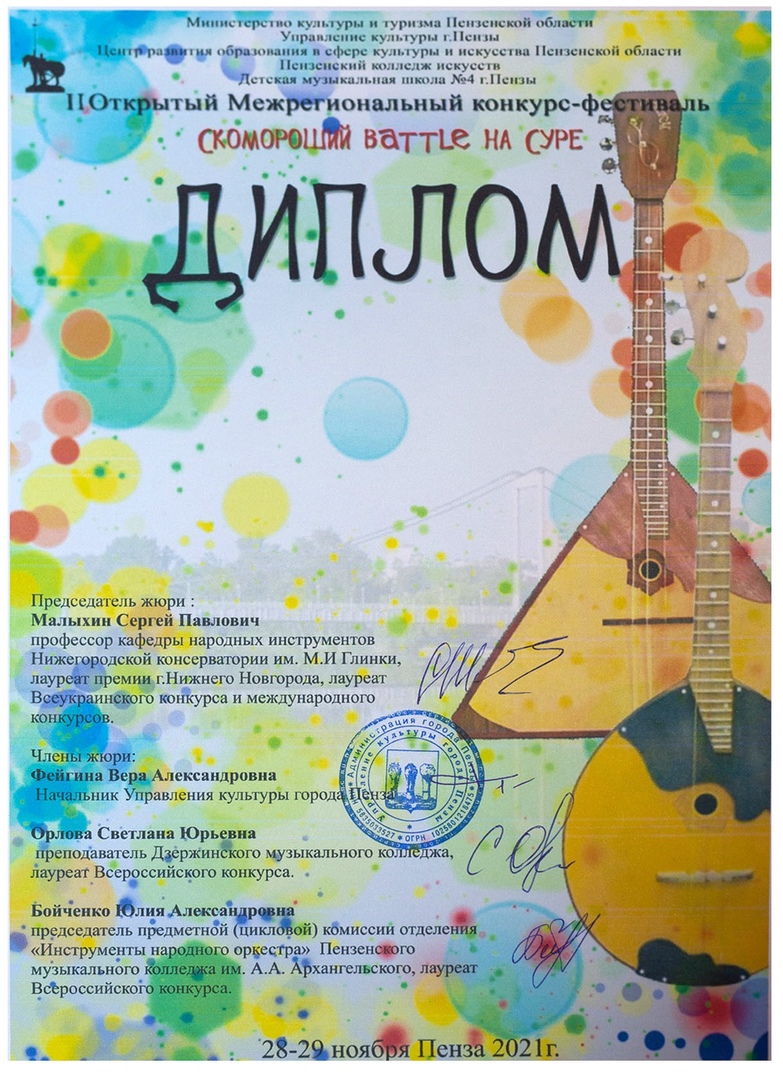 Лауреата III степенинаграждается дуэт домристовКанаева Ульяна и Кавлягина Милана «Республиканская детская музыкальная школа-интернат» Мордовия. СаранскПреподаватель Прокаева Валентина МихайловнаКонцертмейстер Ефремова Елена Михайловна